Cornwall Collegiate and Vocational School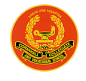 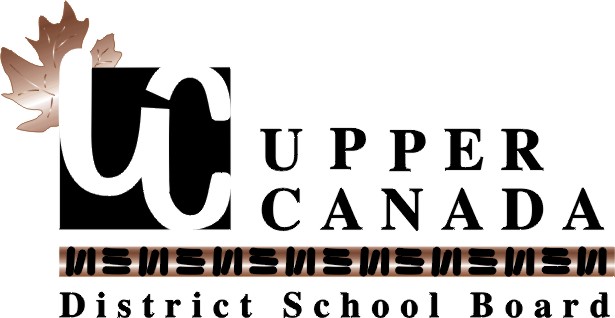 Construction Technology Course OutlineCourse Code: TCJ-2O	 Course Level: OpenCredit Value: One credit	Room: 105Textbook: Wood Technology & Processes	Pre-requisite: NoneTeacher: Mr. J. Wilson	Program Leader: Mr. J.WilsonCourse DescriptionThis course introduces students to building materials and processes through opportunities to design and build various construction projects. Students will learn to create and read working drawings; become familiar with common construction materials, components, and processes; and perform a variety of fabrication, assembly, and finishing operations.They will use a variety of hand and power tools and apply knowledge of imperial and metric systems of measurement, as appropriate. Students will develop an awareness of environmental and societal issues related to construction technology, and will explore secondary and postsecondary pathways leading to careers in the industry.Units of StudyContacting the Instructor:I may be reached at the school at 932-8360 ext. 4105 and also by e-mail at: Jeffrey.wilson@ucdsb.on.caAssessment and EvaluationEach unit will be evaluated using the Ministry of Education’s Achievement Chart for Technology (attached).  You will be assessed and evaluated in the areas of your knowledge/understanding, thinking/inquiry skills, communication and ability to apply your knowledge to new problems.  Methods of assessing and evaluating students will be in the form of quizzes, tests, project plans, project fabrication, class presentations then a Final Culminating Project with Plans and a final Written Evaluation.Course Breakdown by Achievement Category 		Final Grade DeterminationOverall ExpectationsEvaluation of Achievement of Overall ExpectationsAll curriculum expectations must be accounted for in instruction, but evaluation focuses on students’ achievement of the overall expectations. A student’s achievement of the overall expectations is evaluated on the basis of his or her achievement of related specific expectations. The overall expectations are broad in nature, and the specific expectations define the particular content or scope of the knowledge and skills referred to in the overallexpectations. Teachers will use their professional judgement to determine which specific expectations should be used to evaluate achievement of the overall expectations, and which ones will be covered in instruction and assessment (e.g., through direct observation) but not necessarily evaluated.STRANDS IN THE TECHNOLOGICAL EDUCATION CURRICULUMThe overall and specific expectations for each course in the technological education curriculum are typically organized in four distinct but related strands. As students move up through the grades, the expectations within these strands will increase in complexity and depth. These strands are as follows:Fundamentals: Students develop foundational knowledge and skills related to the design and fabrication of products or the provision of services in the particular broad-based technological subject area.Skills: Students develop the technological skills required for responding to a variety of practical challenges.Technology, the Environment, and Society: Students develop an understanding of the interrelationship between the technology or industry sector and the environment, and between the technology and various aspects of society. (In subject areas that relate to services, this strand is entitled Industry Practices, the Environment, and Society.)Professional Practice and Career Opportunities: Students develop an understanding of health and safety standards in the industry, professional concerns and issues, and the Essential Skills and work habits valued in the sector, and explore career opportunities and the education and training required for them. Reporting on Demonstrated Learning SkillsThe report card provides a record of the learning skills (see attached chart) demonstrated by the student in every course, in the following five categories: Works Independently, Teamwork, Organization, Work Habits, and Initiative. The learning skills are evaluated using a four-point scale (E–Excellent, G–Good, S–Satisfactory, N–Needs Improvement). The separate evaluation and reporting of the learning skills in these five areas reflects their critical role in students’ achievement of the curriculum expectations. Achievement Chart – Grades 11 and 12, TechnologyNote: A student whose achievement is below 50% at the end of a course will not obtain a credit for the course.Learning Skills ChartBASIC GUIDELINES / EXPECTATIONS FOR THE CCVS CLASSROOMThis implies:The student arrives prepared with binder, pens, pencils, paper and all other learning materials necessary for class.  The student WILL NOT be permitted to go to their locker.The student has taken care of personal business during the break periods in between classes.  (In certain circumstances students may have to leave for health reasons.)WITH PERMISSION, the student may only leave class for the washroom 20 minutes after the class has begun or 20 minutes prior to the period ending on an individual basis. (One student at a time.)This implies:The student will arrive on time for every class.A seating plan will exist for every class; students will remain in their seats at all times until the very end of the period.During class learning time, the student will demonstrate respect for their learning environment by:raising their handremaining quiet while others speakrespecting quiet time such as Literacy Periods and presentationsCourse Requirements1. Students and teachers are to be treated with respect in this room and everywhere else in the school community.2. Students must abide by the CCVS Attendance Policy.3. Help for this course will be available at lunch on specified days (TBA).4. Students who miss an evaluation task for a valid reason will complete a parallel form of the evaluation task at a mutually agreed upon time and location.5. Evaluation tasks are due at the beginning of the class on the due date to avoid distraction during the regular class time. Students who do not submit evaluation tasks on time will enter into a contract with the subject teacher so that the task may be completed in a timely fashion.6. For health and safety reasons, food and drinks are not permitted in this classroom (except for water in bottles).7. Class time that is not being used for instruction or completion of labs is to be used to complete the assigned class work/homework.8. If you wish to listen to music when completing homework, you must use headphones. If the music is too loud you will receive a warning. If the problem recurs, the headphones will be removed and kept by me until the end of the period.9. To maximize student learning, students will not be permitted to leave the room during a lesson to go to the washroom, get a drink of water etc. Only after the lesson will permission be granted. Students who abuse this privilege, for example by asking to use the washroom every day (unless warranted by some medical condition), will lose the privilege to use the washroom during class time. In addition, the school policy regarding washroom breaks states that students are not to leave the classroom during the first and last 20 minutes of the class.10. Cell-phones are to be OFF and out of sight in the classroom.  Use of cell phones during class time will be dealt with according to school policy.Completion Contract for Outstanding Evaluation TasksStudent Signature:	 	____________________________________		Date:  ____________Parent / Guardian Signature:	____________________________________		Date:  ____________Teacher Signature:		____________________________________		Date:  ____________** Students who do not fulfill the conditions of the Completion Contact understand that they will receive a "NO MARK" for this evaluation task which may put their term mark in jeopardy, i.e. level R (40) or R- (20).  **Unit 1Construction Technology Fundamentals~ 20 hoursUnit 2Design, Layout and Planning Skills~ 20 hoursUnit 3Fabrication, Assembly and Finishing Skills~ 40 hoursUnit 4Technology, The Environment and Society~ 20 hoursUnit 5Professional Practice and Career Opportunities~ 10 hoursCulminating Task – Final ProjectCulminating Task – Final ProjectWorking on throughout semesterKnowledge and Understanding25%Thinking and Inquiry25%Communication25%Application25%Term Work70%Culminating Project with Plans20%Final Research Project 10%TOTAL100%StrandOverall ExpectationsStrandOverall ExpectationsConstruction Technology Fundamentals Students will:A1. describe the components and systems of buildings, the properties of various building materials,and the processes in which those materials are used;A2. demonstrate an understanding of the safe and correct use of construction tools, equipment,and techniques;A3. use correct terminology to describe building components and construction materials, tools,equipment, and processes.Design, Layout and Planning Skills Students will:B1. design construction projects, individually or in small groups, applying a design process to planand develop the projects and other problem-solving processes to address various related problemsand challenges;B2. use drawings to represent design ideas and solutions to technological challenges, and interpretdrawings accurately when working on construction projects;B3. apply the mathematical skills required in the planning and building of construction projects.Fabrication, Assembly and Finishing Skills Students will:C1. use tools, equipment, and techniques correctly and safely when preparing materials for a project;C2. use fabrication and assembly techniques safely, accurately, and in the correct sequence;C3. prepare surfaces and apply finishing products, trim, and hardware correctly and safely.Technology, The Environment and Society Students will:D1. demonstrate an understanding of ways in which the construction industry affects the environment;D2. describe ways in which the construction industry affects society.Professional Practice and Career Opportunities Students will:E1. identify and follow health and safety regulations, standards, and procedures related to theconstruction industry;E2. identify career opportunities in the construction industry, and describe the training required forthese careers.Category50-59% 
(Level 1) 60-69% 
(Level 2)70-79% 
(Level 3)80-100% 
(Level 4)Knowledge/ 
UnderstandingThe student:The student:The student:The student:knowledge of facts, technical terminology, procedures, and standardsdemonstrates limited knowledge of facts, technical terminology, procedures, and standardsdemonstrates some knowledge of facts, technical terminology, procedures, and standardsdemonstrates considerable knowledge of facts, technical terminology, procedures, and standardsdemonstrates thorough knowledge of facts, technical terminology, procedures, and standardsunderstanding of concepts (e.g., uses of computer operating systems)demonstrates limited understanding of conceptsdemonstrates some understanding of conceptsdemonstrates considerable understanding of conceptsdemonstrates thorough and insightful understanding of conceptsunderstanding of relationships between concepts (e.g., energy conservation and manufacturing processes)demonstrates limited understanding of relationships between conceptsdemonstrates some understanding of relationships between conceptsdemonstrates considerable understanding of relationships between conceptsdemonstrates thorough and insightful understanding of relationships between conceptsCategory50-59% 
(Level 1)60-69% 
(Level 2)70-79% 
(Level 3)80-100% 
(Level 4)Thinking/ 
InquiryThe student:The student:The student:The student:thinking skills (e.g., evaluating professional practices and principles)uses thinking skills with limited effectivenessuses thinking skills with moderate effectivenessuses thinking skills with considerable effectivenessuses thinking skills with a high degree of effectivenessinquiry/design skills (e.g., identifying the problem; formulating questions; planning; selecting strategies and resources; analysing and interpreting information; forming conclusions)applies few of the skills involved in an inquiry/design processapplies some of the skills involved in an inquiry/design processapplies most of the skills involved in an inquiry/design processapplies all or almost all of the skills involved in an inquiry/design processCategory50-59% 
(Level 1)60-69% 
(Level 2)70-79% 
(Level 3)80-100% 
(Level 4)CommunicatingThe student:The student:The student:The student:communication of information (e.g., computer and technical specifications)communicates information with limited clarity and precisioncommunicates information with some clarity and precisioncommunicates information with considerable clarity and precisioncommunicates information with a high degree of clarity and precisionuse of language, symbols, and visuals (e.g., computer programming and technical drawing)uses language, symbols, and visuals with limited accuracy and effectivenessuses language, symbols, and visuals with some accuracy and effectivenessuses language, symbols, and visuals with considerable accuracy and effectivenessuses language, symbols, and visuals with a high degree of accuracy and effectivenesscommunication for different audiences and purposes (e.g., tourism, construction)communicates with a limited sense of audience and purposecommunicates with some sense of audience and purposecommunicates with a clear sense of audience and purposecommunicates with a strong sense of audience and purposeuse of various forms of communication (e.g., presentation software, technical reports)demonstrates limited command of the various formsdemonstrates moderate command of the various formsdemonstrates considerable command of the various formsdemonstrates extensive command of the various formsCategory50-59% 
(Level 1)60-69% 
(Level 2)70-79% 
(Level 3)80-100% 
(Level 4)ApplicationThe student:The student:The student:The student:application of ideas and skills in familiar contexts (e.g., demonstrating good customer service practices)applies ideas and skills in familiar contexts with limited effectivenessapplies ideas and skills in familiar contexts with moderate effectivenessapplies ideas and skills in familiar contexts with considerable effectivenessapplies ideas and skills in familiar contexts with a high degree of effectivenesstransfer of concepts, skills, and procedures to new contexts (e.g., applying scientific principles to health care and personal services)transfers concepts, skills, and procedures to new contexts with limited effectivenesstransfers concepts, skills, and procedures to new contexts with moderate effectivenesstransfers concepts, skills, and procedures to new contexts with considerable effectivenesstransfers concepts, skills, and procedures to new contexts with a high degree of effectivenessapplication of procedures, equipment, and technology (e.g., use of design instruments, machine and hand tools)uses procedures, equipment, and technology safely and correctly only with supervisionuses procedures, equipment, and technology safely and correctly with some supervisionuses procedures, equipment, and technology safely and correctlydemonstrates and promotes the safe and correct use of procedures, equipment, and technologymaking connections, (e.g., between personal experiences and the subject, between subjects, between subjects and the world outside the school)makes connections with limited effectivenessmakes connections with moderate effectivenessmakes connections with considerable effectivenessmakes connections with a high degree of effectivenessLearning SkillLook ForsOrganizationThe student demonstrates ability to organize and manage information, by:prioritizing work when faced with a number of tasksdevising and following a coherent plan to complete tasksfollowing specific steps to reach goals or to make improvementsusing appropriate information technologies to organize information and tasksarriving on time, with required notes, equipment and resourcesCollaborationThe student works respectfully to achieve the goals of the group or class, by:working willingly and cooperatively to build healthy peer-to-peer relationships through personal and media-assisted interactionsaccepting various roles such as motivating and encouraging others to participate and taking  on an equitable share of the worklistening actively without interrupting and responding with respect, empathy and sensitivity  to the needs of othersparaphrasing points of view and asking questions to clarify meaning and to promote understandingsharing information, resources, and expertise and promoting  critical thinking to solve problems and make decisionsInitiativeThe student seeks new learning opportunities and responds to challenges  by:looking  for and acting on new ideas and opportunities for learningdemonstrating  the capacity for innovation and a willingness to take risksdemonstrating curiosity and interest in learningapproaching  new tasks with a positive attituderecognizing  and advocating  appropriately for the rights of self and others to seek assistance when needed and utilizing appropriate supportsResponsibilityThe student takes ownership for their learning by:fulfilling  responsibilities and commitments within the learning environmentcompleting and submitting class work, homework, and assignments according to agreed-upon timelinestaking responsibility for and managing own behaviourputting forth consistent effort with assessment and evaluation tasks showing attention to detail in producing quality workSelf-regulationThe student reflects and responds to their learning environment by:setting own individual goals and monitoring progress towards achieving themseeking clarification or assistance when neededassessing their own strengths, needs and interestsidentifying learning opportunities, choices and strategies to meet personal needs and achieve goalspersevering and making an effort when responding to challengesIndependent WorkThe student  practices self-direction in learning, byusing  prior knowledge or experiences  to solve problems and making decisionsdemonstrating perseverance in bringing tasks to completionindependently monitoring, assessing, and revising plans to complete tasks and meet goalsusing class time appropriately to complete tasksfollowing instructions with minimal supervisionGOAL #1: STUDENTS WILL REMAIN IN THEIR ASSIGNED CLASSROOM FOR THE ENTIRE PERIOD.GOAL #2: THE CLASSROOM LEARNING ENVIRONMENT WILL BE CONDUCIVE TO LEARNING.Student Name:Student Name:Teacher Name:Course Code:Name of Evaluation Task:Name of Evaluation Task:Description of Evaluation TaskDescription of Evaluation TaskOverall Expectation(s) AddressedOverall Expectation(s) AddressedOriginal Due Date:Original Due Date:Renegotiated Due Date:Renegotiated Due Date:Accommodations made to Evaluation TaskAccommodations made to Evaluation Task